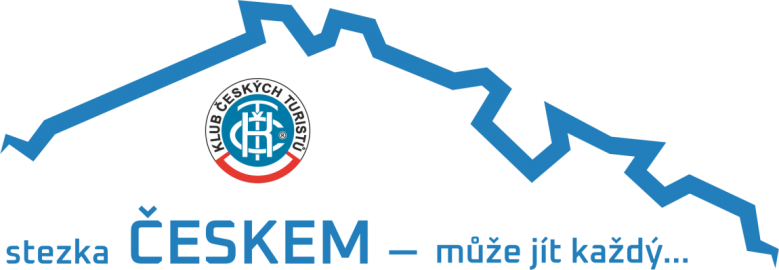 11.6.2022 Nová Bystřice–Chlum u Třeboně/ LáseniceStart :Mírové nám.Nová Bystřice 8:15-8:45hodin , po příjezdu autobusu J.H.- N.Bystřice 7:35 hod . pokračuje  dále do Slavonic  Popis trasy: varianta I z náměstí  po  cyklostezce č.10007 rybník Blansko- ZTZ hotel Peršlak –u Novomlýnského rybníka odbočka k nejsevernějšímu bodu Rakouska –dále po neznačených  cestách Ďáblova ruka –Schullerův kámen – mokřiny Staňkovského rybníka –Černý kříž –MTZ Staňkov- Chlum 22km.Odjezdy BUS Chlum  u Třeboně –Majdalena žst 17:10hod. Vlak Chlum  u Třeboně / Majdaléna –Veselí n/Lužnici / na stanici z městyse 3km /Os 15:48, 17:28, 19:35, R 17:44 do Prahyvarianta II:Trasa shodná s trasou č.1 až na rozcestí ZTZ/MTZ Peršlak  dále  poZTZ  do Lásenice  (15km) odjezd BUS směr J.Hradec 13:00hodin. až na rozcestí ZTZ/MTZ u Prokopského kříže (9.5km)dále varianta I : poZTZ  do Lásenice  (15.5km) varianta II:pokračujeme po MTZ doChlum u Třeboně(23km) /vzhledem ke spojení navrhuji zkráceni v místě křižování ZTZ S cyklostezkou č.322 Chlumecká silnice přejít na MTZ a pokračovat do Chlumu u Třeboně.Zkrácení cca o 4km.Zajímavosti na trase :kámen republiky, nejsevernější bod Rakouska ,hraniční  zátarasyMožnosti občerstvení na trase :  hotel Peršlak,Chlum u TřeboněVedoucí akce: Helena Malá, F.Fojt  kratší trasa                                      tel:724 301 085helenamalajh@seznam.cz